Détecter les pépites technologiques et innovantes du territoire qui réussissent aussi bien sur des critères financiers que sociétaux et environnementaux. Voilà l’objectif du NA20, nouveau projet commun réunissant les 7 écosystèmes labellisés French Tech en Nouvelle-Aquitaine : La French Tech Atlantic Valley, La French Tech Bordeaux, La French Tech Limousin, La French Tech Lot-et-Garonne, La French Tech Pau Béarn, La French Tech Pays Basque et La French Tech Périgord Valley. NA pour Nouvelle-Aquitaine ; 20 car c’est le nombre de startups qui seront retenues pour intégrer la sélection 2022 à l’issue d’un appel à candidatures.L’objectif du NA20 est de les mettre en valeur mais aussi d’inciter les autres startups innovantes à s’inscrire dans une même démarche. Le NA20 s’inscrit dans les valeurs défendues par La French Tech : innovation, croissance et création d’emplois sur le territoire, impact sociétal positif, préservation de l’environnement, gouvernance responsable…Piloté par La French Tech Bordeaux, le projet NA20 répond à plusieurs objectifs : mettre en valeur une sélection de 20 startups innovantes, performantes, engagées en faveur de l’impact sociétal et de la gouvernance responsableaider ces entreprises à progresser et à valoriser leurs engagements environnementaux et sociétaux auprès de leurs clients et autres parties prenantes (collaborateurs, investisseurs…).donner envie aux autres startups et entreprises innovantes de s’engager sur ces enjeux sociétaux, environnementaux et de gouvernance. Le but de la sélection NA20 est donc de rendre plus visibles ces initiatives entrepreneuriales du territoire mais aussi d’accompagner une véritable dynamique, en faisant émerger des « role models » susceptibles de jouer le rôle de locomotives de l’écosystème French Tech en Nouvelle-Aquitaine. A cet effet, la publication de la sélection NA20 sera accompagnée d’un guide pratique associant interviews, conseils à mettre en œuvre… pour toutes celles et ceux qui souhaitent construire un projet ou faire évoluer leur entreprise vers un horizon plus vertueux. Les lauréats 2022 de la sélection NA20 seront annoncés le mardi 7 décembre 2021 à la Cité mondiale à Bordeaux, à l’occasion du Forum national Innovaday organisé par Unitec et par ADI Nouvelle-Aquitaine. Ils bénéficieront d'une mise en lumière grâce à différents outils de communication (communiqué de presse, relations presse…), d’un éclairage sur le site de La French Tech Bordeaux à travers une offre éditoriale spécifique, et seront régulièrement mis en avant lors des événements impliquant les écosystèmes French Tech de Nouvelle-Aquitaine. Par ailleurs, plusieurs temps de rencontre leurs seront proposés durant l’année à venir. Les lauréats pourront également rencontrer des investisseurs nationaux, notamment dédiés à l’impact, dans le cadre d’Innovaday. Le NA20 édition 2022 ne prévoit aucun gain financier ou matériel pour les entreprises qui en seront lauréates.L’entreprise française Fabernovel a été retenue par La French Tech Bordeaux pour l’appuyer dans la réalisation de cette édition 2022 de la sélection NA20. Fabernovel accompagne La French Tech Bordeaux dans la réalisation du questionnaire, la création et la mise en ligne du formulaire de candidatures, le suivi des candidatures et l’établissement d’une pré-sélection, et enfin l’animation du jury chargé de retenir les noms des 20 lauréats.La période de dépôt des candidatures est du mardi 21 septembre au mardi 2 novembre à 12h. Pour ce faire, vous pouvez remplir le questionnaire qui permettra d’évaluer 3 critères : votre impact emploi, votre impact environnemental et votre croissance. Chaque répondant s’engage à livrer des informations précises et justes. Certains documents justificatifs seront demandés afin de vérifier les éléments fournis. Aucune donnée ne sera transmise à des tiers. Les parties prenantes au sein de La French Tech Bordeaux et Fabernovel seront seules à pouvoir les consulter, ainsi que les membres du jury qui en auront besoin pour statuer. Toutes les données seront stockées en Europe de façon sécurisée puis supprimées à la fin de la sélection, au plus tard le 31 décembre 2021. Un jury, composé d’experts, se rassemblera afin de nommer les 20 startups finalistes du NA20. L’annonce des startups sélectionnées aura lieu le 7 décembre 2021 lors de l’événement Innovaday organisé par ADI Nouvelle-Aquitaine et Unitec.A vos questionnaires !La French Tech Bordeaux● Règles de participationLa French Tech Bordeaux, en collaboration avec les écosystèmes labellisés French Tech en Nouvelle-Aquitaine, souhaite mettre en place une sélection de 20 startups, le NA20. L’objectif est de regrouper 20 startups performantes ayant à la fois une forte croissance mais également un impact positif sur la société et/ou l'environnement en Nouvelle Aquitaine.Pour rappel, une startup est une entreprise jeune et innovante, en recherche d’un modèle d’affaires reproductible et pouvant passer à l’échelle. Les startups existent dans tous les secteurs d’activité et pas exclusivement dans le numérique. Ne sont pas considérées comme des startups : les agences, les grands groupes, les entreprises appartenant à plus de 50% à un grand groupe, les cabinets de conseils, les ESN, les associations et professions libérales.Pour être éligibles, plusieurs conditions doivent être satisfaites :- Territoriale : le siège social de la startup doit être basé en Nouvelle-Aquitaine- Emploi : la startup doit compter au moins 1 salarié en CDI au 1er janvier 2021- Financière : le chiffre d'affaires de la startup doit être supérieur à 100 000 euros sur l’un des deux derniers exercices finalisés (2019 ou 2020) et/ou une levée de fonds supérieure à 1 million d’euros depuis le 1er janvier 2017.- Innovation : Il est nécessaire de cocher l’une de ces cases :- Avoir reçu un financement innovation (Région Nouvelle-Aquitaine ou Bpifrance)- Avoir le statut de JEI (Jeune entreprise innovante)- Avoir été accompagné par l’un des incubateurs présents dans le Guide des structures d’accompagnement de La French Tech Bordeaux- Avoir été financé par au moins un fonds d’investissement français ou européenPourquoi participer au NA20 ?Durant les 12 mois à venir, vous pourrez bénéficier de :- Une visibilité accrue : communication et relations presse opérées par La French Tech Bordeaux à l’occasion de la publication du NA20, mises en avant lors des prises de parole de La French Tech Bordeaux tout au long de l’année et auprès de ses partenaires publics et privés- Un accès favorisé à des investisseurs, notamment lors de la remise des prix durant Innovaday le 7 décembre 2021, et la possibilité de participer aux événements mensuels Meet your VC organisés tout au long de l’année par La French Tech Bordeaux.- D’une relation privilégiée avec La French Tech Bordeaux et un accès direct aux différents services proposés par l’association, en fonction des requêtes des lauréats : recrutement, financement, démarches administratives, mises en relation…- D’une valorisation des offres de recrutement des startups lauréates du NA20La période de dépôt des candidatures est du jeudi 23 septembre au mardi 2 novembre avant 12h. Un jury composé d’experts se rassemblera afin de nommer les 20 startups finalistes du NA20. L’annonce des startups sélectionnées aura lieu le 7 décembre 2021 lors de l’événement Innovaday organisé par ADI Nouvelle-Aquitaine et Unitec.Avant de postuler, pensez à avoir à disposition :- Données sur les effectifs- Données sur le chiffre d’affaires (2019, 2020, 2021)- Informations sur vos partenaires et initiatives internes et externes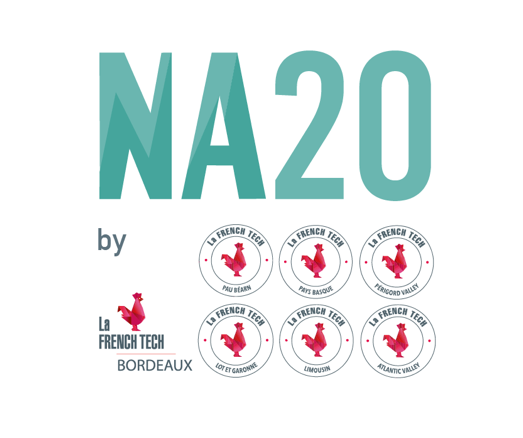 Conditions générales de l’appel à candidatures 
NA20 édition 2022